СправкаВ рамках Недели дополнительного  образования был проведен конкурс рисунков на тему: «1 Мая»- праздник весны и труда.Дата проведения :28-30 апреля    2021год.             Цели данного конкурса:познакомить учащихся с историей возникновения праздника 1 Мая;расширить представления детей о праздновании 1 Мая в России и в других странах; воспитывать уважение к историческому прошлому страны;пробуждать  интерес к культурному наследию страны.Участники конкурса:2-7 классы .Лучшие работы выявлялись в соответствии с критериями:- соответствие тематике;- оригинальный подход к раскрытию темы;- цельность композиции;- соответствие заявленному жанру;- качество исполнения работы.По итогом конкурса:1место- Алиасхабова Саният 7 «б»кл.                                                                                                                          2место- Абдулазизова Зухра 6 «а»кл.                                                                                                                              3место- Госенова Таибат 2 «в»кл.                                                                                                                                           Победители конкурса были отмечены грамотами.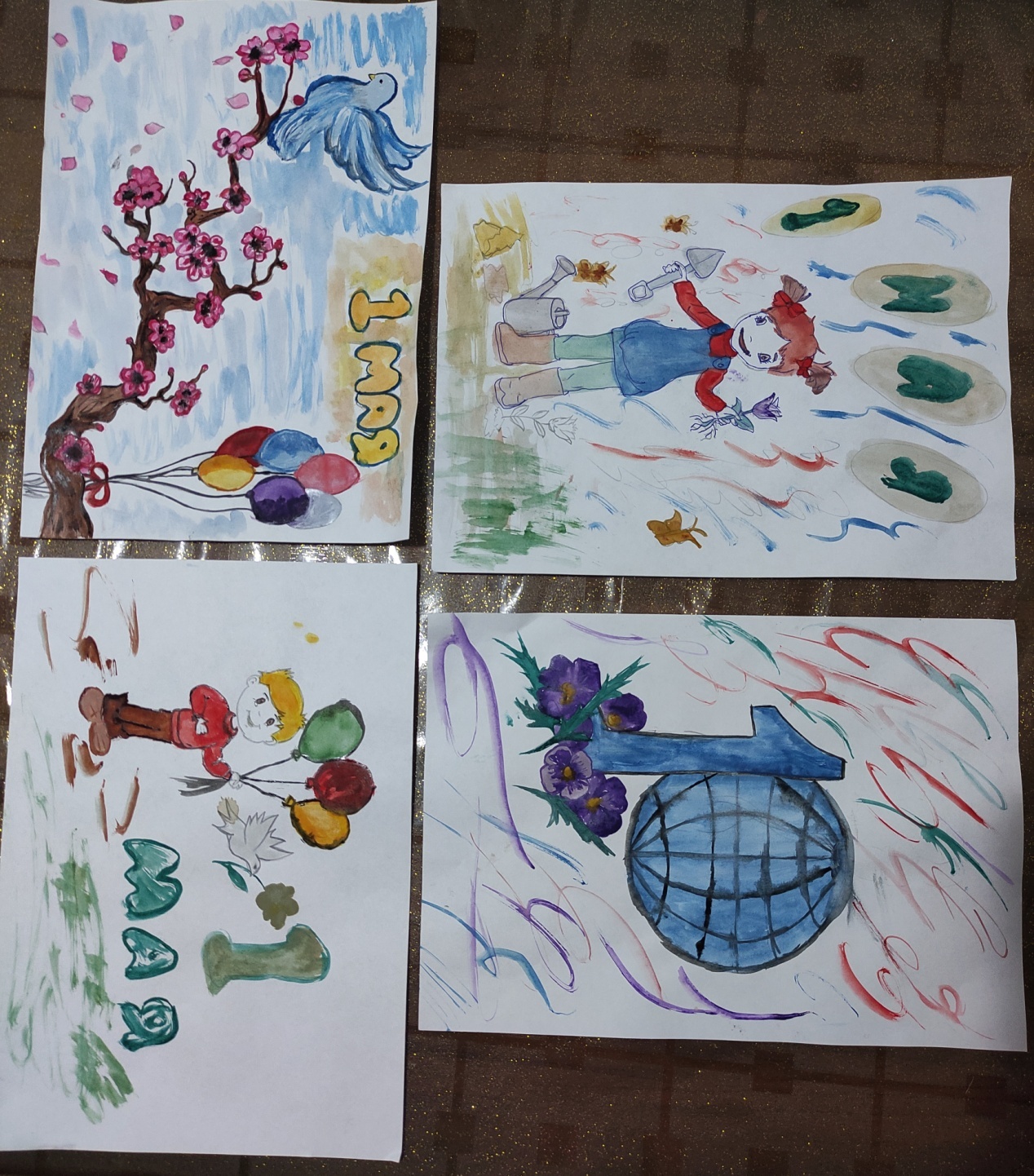 